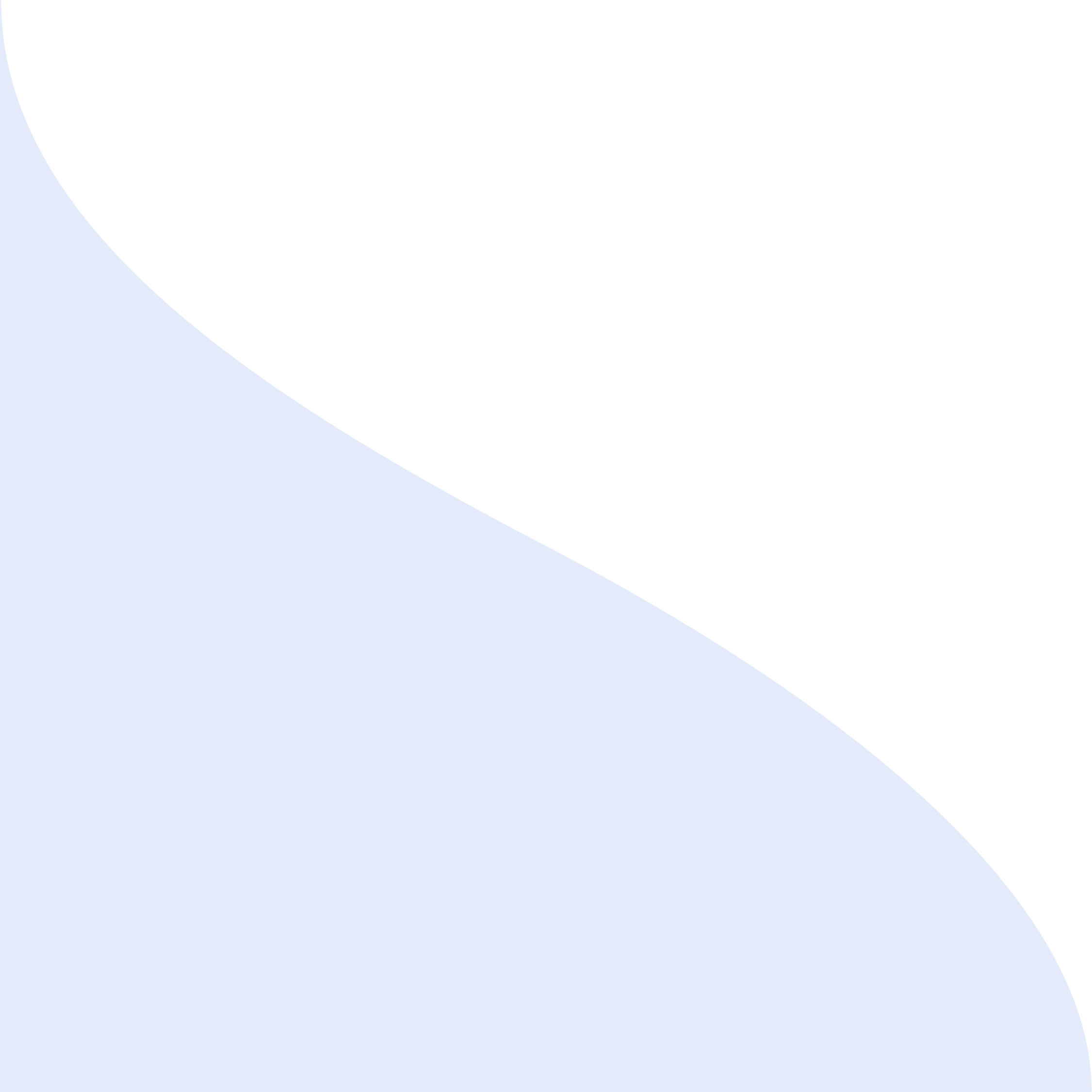 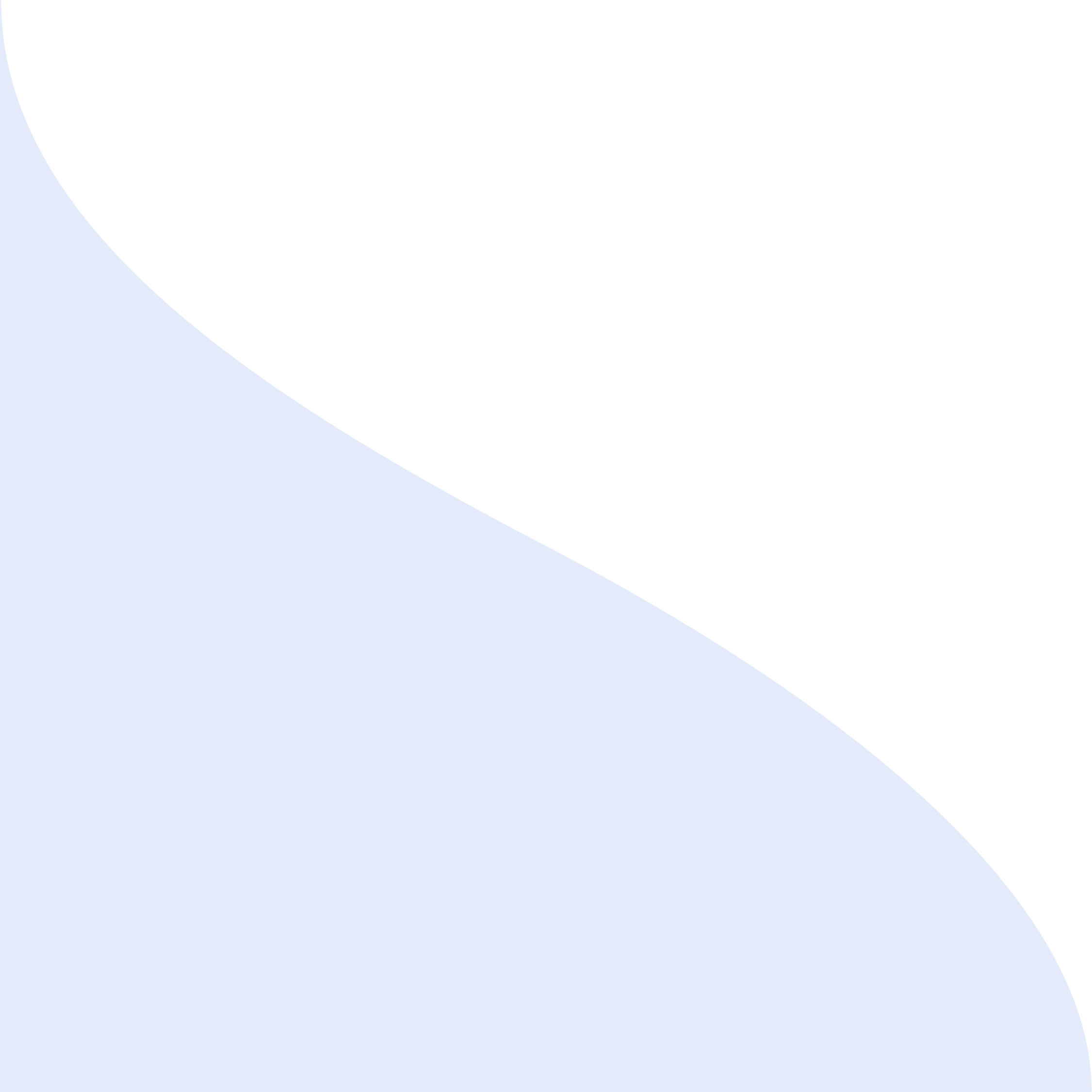 Do you have a well or spring and wonder if your water is safe to drink?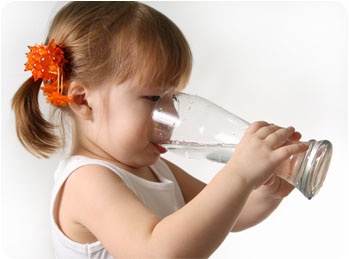 The Virginia Household Water Quality program offers affordable water testing and education to improve the water quality and health of Virginians who rely on private wells and springs.How much does it cost? $70 per sample kit.  Testing includes: bacteria, lead, copper, arsenic, iron, manganese, pH, hardness, sodium, sulfate, fluoride, and nitrate.If you are a person with a disability and desire any assistive devices, services or other accommodations to participate in this activity, please contact NAME at PHONE during business hours of 9 a.m. and 5 p.m. to discuss accommodations 5 days prior to the event. *TDD number is (800) 828-1120. Refunds are available minus a $5 processing fee, if the refund request is received by the sample drop off date.  All refunds will incur a $5 processing fee.Date and TimeLocationPick up sample kitJune 16 6 pm755 Roanoke St Christiansburg Drop off samplesJune 18, 8 – 10 am755 Roanoke St Christiansburg Results will be mailed or emailedJuly 17 